Latest Round-ups: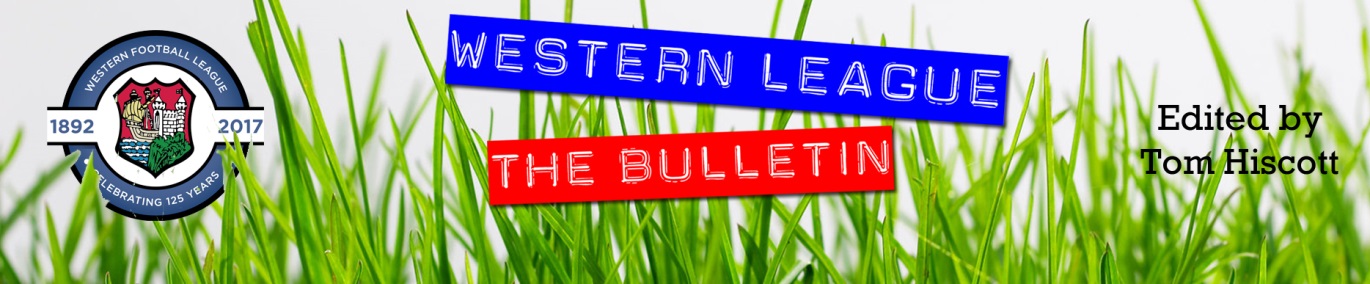 Midweek Action: With weather continuing to disrupt the midweek schedule, three Les Phillips Cup fixtures survived the wet conditions on Tuesday evening. In Bath, Odd Down moved through to the next round following a 2-0 victory at home to Portishead Town. The in-form Raphy Waugh put Odd Down ahead inside the opening ten minutes, with Treyvond Anderson then doubling their advantage in the opening stages of the second half. Premier Division outfit Sherborne were also able to progress after securing a 4-1 win away at Gillingham Town. George Mapletoft’s early opener put the Zebras in front, with Brett Cotterill then making it 2-0 on the stroke of half-time. The lead was further increased early in the second half through Ashley Guppy, with Josh Williams adding Sherborne’s fourth on the hour mark. There was also a big away win for Keynsham, who followed up their victory in the league on Saturday by defeating Tytherington Rocks by five goals to one. Henry Sady followed up his weekend double by scoring the K’s opener after 11 minutes, before Owen Brain struck twice in quick succession to make it 3-0 before the game reached the half-hour mark. Will Sage then added the visitors fourth just prior to half-time, with Amadou Jawo completing the scoring midway through a quieter second half period. Premier Division: Shepton Mallet gave their new management a near perfect start by beating Keynsham Town 6-0 on Saturday afternoon. The visitors were unstoppable during the early stages of the contest, leading by five goals to nil inside the opening half-hour in a win which helped them rise to third on the table. Fin Wilkinson set the ball rolling with a curled free-kick after 11 minutes, with Wilkinson turning provider a couple of moments later when his corner was converted by Mallet skipper Matt Wood. Callum Gould then added a third soon after, with Jacob Sloggett’s penalty and a Danny Constable effort continuing to add to Keynsham’s woe. The second half was a much quieter affair, with Constable’s second of the afternoon the only goal added by the dominant visitors. Another side to win on their travels were Barnstaple Town, with a pair of second half goals leading them past Street. A tight encounter was finally broken open in the 68th minute following a free header from Callum Laird, with Barnstaple then wrapping up the victory towards the end of the game with Stu Bowker adding a late second. Clevedon Town secured a dramatic victory over Welton Rovers, in what was the 100th meeting between the two sides. Having gone in front during added time at the end of the first half through Archie Ferris, Clevedon were pegged back on the hour mark when Ben Wych fired home a brilliant set piece from distance. Then, as the game headed towards a draw, Ferris popped up again, firing home from Nathaniel Groom’s layoff to hand Clevedon all three points (pictured celebrating on page 2). First Division: In one of the biggest surprises of the season to date, Wells City suffered a 3-2 defeat at home to mid-table AEK Boco. Despite taking an early lead through Alessandro Costanza, Wells were undone by a Boco side who had been without a win in 12 in all competitions. City themselves hadn’t suffered a league defeat since early August, which made this result even more of a shock, and the result meant they missed out on the opportunity to grab top spot. With many of the top sides not in action on Saturday afternoon, the spotlight was shone elsewhere, with the likes of Hallen and Warminster registering big victories. For Hallen, it was a joyous occasion at home to Bishops Lydeard, with the duo of Cory Thomas-Barker and Elliot Gardner each grabbing hat-tricks in a 7-0 triumph. Gardner was first to reach the mark with a terrific strike in the 68th minute, and then less than five minutes later, Thomas-Barker secured his third of the game when slotting home from the penalty spot. Meanwhile, Warminster continued their strong recent run by winning 4-0 away at FC Bristol. In a theme of the day, Warminster flew out of the blocks, and had built an early three-goal lead thanks to efforts from Tyson Pollard, Will Stead and Max Wyatt. There was a further goal midway through the second half from Corey Gardner which put a cap on the victory, with FC Bristol suffering a rare home defeat. In one of the day’s early kick-offs, Cheddar overcame Almondsbury in a tight contest, with Lewis Chappell’s 25th minute strike all that separated the sides. Odd Down were also in action earlier in the day, and they left it incredibly late before sneaking past Portishead. Having battled out 95 goalless minutes, the Bath side struck with the final attack of the game, with Jack Neil getting the vital touch to help the visitors secure a slender 1-0 victory. There was more late drama later in the day, with Hengrove striking at the death to hand Gillingham a 2-1 defeat. James Boyland scored in defeat for the home side, with Jacob Grinnell levelling for Hengrove, before super sub Dylan Gould’s 94th minute winner making it three wins in four for the away side. Incredibly, there was also time for a pair of injury time goals in the 2-2 draw between Bristol Telephones and Wincanton, with each side doubling their tallies after the game had reached the 90 minute mark. The game was level one apiece at the end of the opening half, and that was how it remained throughout the entirety of the second period, before Dan Dix claimed what looked like the winner for Wincanton one minute into added time. Unfortunately for Town, they were unable to hold on to all three points, and in the fifth minute of stoppage time, it was Russ Woodford who found enough time and space to level affairs for the Phones in the most dramatic of endings. 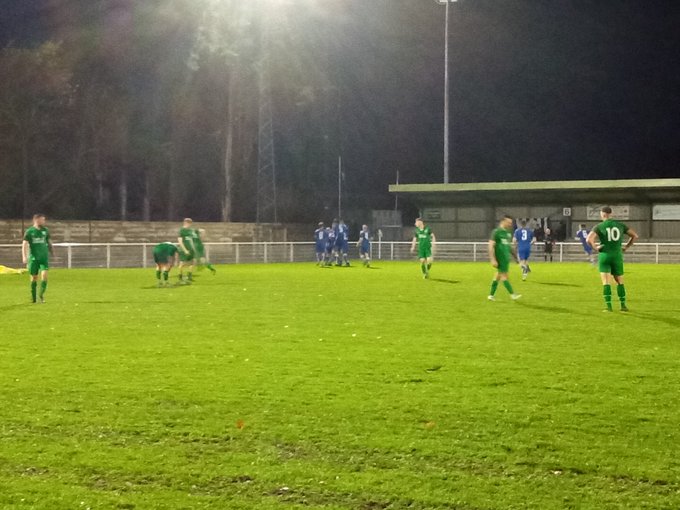 Recent ResultsTuesday 22nd November Les Phillips CupGillingham Town		1-4		Sherborne Town			Odd Down			2-0		Portishead TownTytherington Rocks		1-5		Keynsham Town			Saturday 26th NovemberPremier DivisionClevedon Town		2-1		Welton RoversKeynsham Town		0-6		Shepton MalletStreet				0-2		Barnstaple TownFirst DivisionBristol Telephones		2-2		Wincanton TownCheddar			1-0		AlmondsburyFC Bristol			0-4		Warminster TownGillingham Town		1-2		Hengrove AthleticHallen				7-0		Bishops LydeardPortishead Town		0-1		Odd DownWells City			2-3		AEK BocoLeading Goalscorers (Stats courtesy of FA Fulltime Website)Upcoming FixturesFriday 2nd DecemberFA VaseBridgwater United		vs		Cribbs					19:45KOPremier DivisionWelton Rovers			vs		Cadbury Heath First DivisionLongwell Green Sports	vs		Hallen					19:30KOWarminster Town		vs		Shirehampton				20:00KOWincanton Town		vs		Tytherington Rocks			20:00KOSaturday 3rd December (3pm kick-off unless noted)FA VaseBuckland Athletic		vs		Laverstock & FordClevedon Town		vs		New Milton Town Premier DivisionAshton & Backwell United	vs		Sherborne TownBarnstaple Town		vs		Helston AthleticMousehole			vs		Keynsham TownSaltash United			vs		Ilfracombe TownShepton Mallet		vs		MillbrookTorpoint Athletic		vs		Falmouth TownWellington			vs		StreetFirst DivisionAEK Boco			vs		BrislingtonBishops Lydeard		vs		Oldland AbbotoniansBristol Telephones		vs		Almondsbury				14:00KOFC Bristol			vs		Wells CityGillingham Town		vs		Nailsea & TickenhamOdd Down			vs		Cheddar				14:00KOPortishead Town		vs		Bishop SuttonRadstock Town		vs		Hengrove Athletic			14:00KO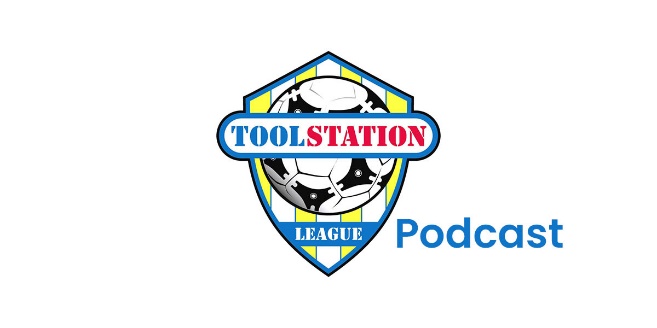 League TablesPREMIER DIVISIONPlayedWonDrawnLostGDPoints1Saltash United20154133492Bridgwater United19153143483Shepton Mallet17112419354Mousehole1696123335Buckland Athletic1810178316Barnstaple Town148247267Helston Athletic157443258Clevedon Town17737-2249Street17719-132210Millbrook18639-112111Ashton & Backwell United1562702012Ilfracombe Town1547451913Falmouth Town1445511714Welton Rovers204412-321615Sherborne Town174211-81416Cadbury Heath183510-151417Wellington15348-51318Torpoint Athletic173311-171219Keynsham Town203314-3912FIRST DIVISIONPlayedWonDrawnLostGDPoints1Nailsea & Tickenham23182353562Wells City23182340563Brislington21162334504Oldland Abbotonians20133418425Shirehampton20114517376FC Bristol2111376367Odd Down2288619328Portishead Town1910277329Wincanton Town19946143110Bishop Sutton2194833111Warminster Town2094723112Hallen2185852913Hengrove Athletic248511-32914AEK Boco228212-162615Longwell Green Sports206410-172216Cheddar235513-182017Gillingham Town205411-121918Tytherington Rocks214611-271819Almondsbury244515-441720Radstock Town211911-231221Bristol Telephones223613-2512*22Bishops Lydeard183312-2612